اللجنــة التنفيـذيــــة للصنــدوق المــتعــدد الأطـــرافلتنفيـــذ بروتوكـول مونتريــال الاجتمــــــاع الخامس والثمانونمونتريال،  من 25 إلى 29 مايو/أيار 2020مؤجل: من 19 إلى 22  يولية/ تموز 2020*مقترح مشروع: ليسوتوتتألف هذه الوثيقة من تعليقات وتوصية الأمانة بشأن مقترح المشروع التالي:الإزالةخطة إدارة إزالة المواد الهيدروكلوروفلوروكربونية (المرحلة الأولى، الشريحة الرابعة)	ألمانياورقة تقييم المشروع – مشروعات متعددة السنواتليسوتووصف المشروعبالنيابة عن حكومة ليسوتو، قدّمت حكومة ألمانيا كوكالة منفذة معيّنة، طلباً لتمويل الشريحة الرابعة والأخيرة من المرحلة الأولى من خطة إدارة إزالة المواد الهيدروكلوروفلوروكربونية، بمبلغ قدره 28,000 دولارا أمريكيا، زائد تكاليف دعم الوكالة البالغة 3,640 دولارا أمريكيا.1 ويتضمن الطلب المقدّم تقريرا مرحليا عن تنفيذ الشريحة الثالثة وخطة تنفيذ الشريحة للفترة من 2020 إلى 2021.التقرير عن استهلاك المواد الهيدروكلوروفلوروكربونيةأبلغت حكومة ليسوتو عن استهلاك 0.56 طنا من قدرات استنفاد الأوزون من المواد الهيدروكلوروفلوروكربونية في عام 2019، وهو استهلاك دون خط الأساس المطلوب للامتثال بنسبة 84 في المائة، ودون الهدف لذلك العام في الاتفاق مع اللجنة التنفيذية بنسبة 60 في المائة. ويبين الجدول 1 استهلاك المواد الهيدروكلوروفلوروكربونية للفترة 2019-2015. الجدول 1: استهلاك المواد الهيدروكلوروفلوروكربونية في ليسوتو (بيانات المادة 7 للفترة 2015-2019)* عنصر من R-406A، وهو خليط من غاز التبريد يستخدم في الغرف الباردة.ويتعلق التخفيض في استھلاك المواد الھیدروکلوروفلوروکربونیة بمزيج من إنفاذ نظام الترخيص والحصص على واردات المواد الهيدروكلوروفلوروكربونية وتنفيذ أنشطة خطة إدارة إزالة المواد الھیدروکلوروفلوروکربونیة بما في ذلك برامج تدريب الفنيين والمساعدة التقنية المقدمة إلى قطاع خدمة التبريد وتكييف الهواء، وأنشطة التوعية والاتصال. وبالإضافة إلى ذلك، تسهم أيضا زيادة في واردات المعدات الخالية من المواد الهيدروكلوروفلوروكربونية في تخفيض استهلاك المواد الهيدروكلوروفلوروكربونية.تقرير عن تنفيذ البرنامج القطريأبلغت حكومة ليسوتو عن البيانات القطاعية لاستھلاك المواد الھيدروكلوروفلوروكربونية بموجب التقرير عن تنفيذ البرنامج القطري لعام 2019، وقد كانت ھذه البيانات متسقة مع البيانات المبلغ عنھا بمقتضى المادة 7 من بروتوكول مونتريال.التقرير المرحلي عن تنفيذ الشريحة الثالثة من خطة إدارة إزالة المواد الهيدروكلوروفلوروكربونية الإطار القانونيتواصل حكومة ليسوتو إنفاذ لوائح المواد المستنفدة للأوزون لعام 2012 من أجل مراقبة استيراد وتصدير المواد المستنفدة للأوزون. وتعمل وحدة الأوزون الوطنية على نحو وثيق مع سلطات الجمارك على تنفيذ نظام الترخيص والحصص على المواد الهيدروكلوروفلوروكربونية.قطاع خدمة التبريدتشمل الأنشطة الرئيسية التي تم إجراؤها ما يلي:(أ)	أربعة برامج تدريب لسلطة الجمارك لعدد 97 من موظفي الجمارك ووكلاء الإفراج الجمركي (38 منهم إناث) بشأن مراقبة ورصد المواد الهيدروكلوروفلوروكربونية بما في ذلك التطورات الجديدة في مسائل المراقبة والرصد المتعلقة بالتجارة غير المشروعة؛ وشراء قطع غيار لمعدات تحديد غازات التبريد؛(ب)	حضر أربعة مدربين دورات تبريد معتمدة بما في ذلك المكون الكهربائي للتبريد وتكييف الهواء والمناولة الآمنة لغازات التبريد في جنوب أفريقيا؛ وزوّد معهدين تدريب على التبريد وتكييف الهواء بمعدات إضافية (مثلا، مضخة تفريغ ذات مرحلتين، وماكينة استرداد، وكاشف التسرب الإلكتروني، ومقاييس متعددة)؛ وتم تدريب 168 من الفنيين، بما في ذلك 16 امرأة، على الممارسات الجيدة لخدمة التبريد وتكييف الهواء بما في ذلك المناولة الآمنة لغازات التبريد البديلة.وحدة  تنفيذ ورصد المشاريعتشرف وحدة الأوزون الوطنية على تنفيذ خطة إدارة إزالة المواد الهيدروكلوروفلوروكربونية بالتعاون مع حكومة ألمانيا. وحتى اليوم، تبلغ مصروفات وحدة تنفيذ ورصد المشروع 38,995 دولارا أمريكيا (27,832 دولارا أمريكيا لنفقات الموظفين والمستشارين، و11,163 دولارا أمريكيا للسفر)؛ ويعتبر هذا المبلغ أقل من التمويل المخصص لوحدة تنفيذ ورصد المشروع (40,000 دولارا أمريكيا).مستوى صرف الأموالاعتبارا من يناير/كانون الثاني 2020، من أصل مبلغ الـ 252,000 دولارا أمريكيا الموافق عليه حتى الآن، تم صرف 233,356 دولارا أمريكيا على النحو المبيّن في الجدول 2. وسيتم صرف الرصيد البالغ 18,644 دولارا أمريكيا في عام 2020. الجدول 2: التقرير المالي عن المرحلة الأولى من خطة إدارة إزالة المواد الهيدروكلوروفلوروكربونية في ليسوتو (دولار أمريكي)خطة تنفيذ الشريحة الرابعة والنهائية من خطة إدارة إزالة المواد الهيدروكلوروفلوروكربونيةسيتم تنفيذ الأنشطة التالية حتى ديسمبر/كانون الأول 2021 (تشمل الميزانية الرصيد البالغ 18,644 دولارا أمريكيا):تدريبين 50 موظفاً من موظفي الجمارك في مراكز الحدود ووكلاء الإفراج الجمركي على رصد ومراقبة المواد الهيدروكلوروفلوروكربونية (12,500 دولارا أمريكيا)؛(ب)	تدريب مدربين من المعاهد المحلية على الجوانب النظرية والعملية لخدمة وصيانة التبريد وتكييف الهواء (12,000 دولارا أمريكيا)؛(ج)	حلقتان عمل تدريبية لـ50 فني من فنيي التبريد وتكييف الهواء على الممارسات الجيدة للخدمة وعلى المناولة الآمنة لغازات التبريد البديلة (12,000 دولارا أمريكيا)؛(د)	حلقة عمل لأصحاب المصلحة بشأن تنفيذ المشروع والإجراءات المستقبلية التي يتعين إجراؤها لتيسير المشاورات والتعاون الجاريان مع صناعة التبريد وتكييف الهواء من أجل ضمان توعية أكبر ومشاركة أصحاب المصلحة في قطاع الصناعة على التدريب ومشاورات بشأن الحوافز لاعتماد بدائل خالية من الهيدروكلوروفلوروكربون (7,000 دولارات أمريكية)؛ و(هـ)	رصد المشروع ومتابعة تنفيذ الأنشطة (3,144 دولارا أمريكيا).تعليقات وتوصية الأمانةالتعليقاتتنقيح نقطة البداية للتخفيض المجمع لاستهلاك الهيدروكلوروفلوروكربونفي اجتماعها الثمانين، قدمت حكومة ليسوتو طلبا لتمويل الشريحة الثالثة من خطة إدارة إزالة المواد الهيدروكلوروفلوروكربونية؛2 وفي طلبها، وافقت الحكومة على تعديل نقطة البداية للتخفيضات المجمعة المستدامة في استهلاك الهيدروكلوروفلوروكربون من 3.50 إلى 1.54 طنا من قدرات استنفاد الأوزون محسوبة على إنها متوسط الاستهلاك المبلغ عنه في الفترة 2011-2016. وعلى هذا الأساس، أحاطت اللجنة علما، ضمن جملة أمور، بنقطة البداية المنقحة المطلوبة من الحكومة، وأن التمويل الإجمالي الموافق عليه من حيث المبدأ للمرحلة الأولى على النحو المحسوب أصلا، بلغ 280,000 دولارا أمريكيا، بدلا من 210,000 دولارا أمريكيا؛ وأن التعديلات الضرورية للتمويل ستتم خلال الموافقة على المرحلة الثانية من خطة إدارة إزالة المواد الهيدروكلوروفلوروكربونية (المقرر 80/69(أ)(3)).التقرير المرحلي عن تنفيذ الشريحة الثالثة من خطة إدارة إزالة المواد الهيدروكلوروفلوروكربونيةالإطار القانوني أصدرت حكومة ليسوتو حصص الواردات لعام 2020 وتم تحديدها على ألا تتجاوز 1.00 طناً من قدرات استنفاد الأوزون وفقا لأهداف الاتفاق المتعلق بخطة إدارة إزالة المواد الهيدروكلوروفلوروكربونية.قطاع خدمة التبريدبناءً على طلب للتوضيح، شرحت حكومة ألمانيا أن برنامج الترخيص لفنيي التبريد المقرر في الأصل خلال تمويل الشريحة الثالثة قد لا يمكن تنفيذه إذ أن من المطلوب إجراء عمل إضافي في معايرة المنهج الدراسي لمعاهد التدريب على التبريد وتكييف الهواء، وفي إنشاء آلية إنفاذ للتدريب الإجباري والترخيص للفنيين. ولذلك، قررت حكومة ليسوتو تنفيذ برنامج الترخيص خلال المرحلة الثانية من خطة إدارة إزالة المواد الهيدروكلوروفلوروكربونية.ولاحظت الأمانة أن التدريب على المناولة الآمنة لغازات التبريد وتساءلت عن التحديث التعديلي للمعدات التي تستخدم غازات تبريد قابلة للاشتعال في البلد. وأكدت حكومة ألمانيا عدم الإبلاغ عن تحديث تعديلي لمعدات التبريد وتكييف الهواء القائمة على الهيدروكلوروفلوروكربون-22 بغازات تبريد قابلة للاشتعال ولا يشجع على إجراء التحديثات التعديلية هذه؛ وعلاوة على ذلك، تدرك حكومة ليسوتو تماما المقررين 72/17 و73/34 بشأن التحديث التعديلي. وتبذل جميع الجهود لكي يضمن البلد أن الفنيين مؤهلين على نحو مناسب على مناولة غازات التبريد الجديدة المستخدمة في معدات التبريد وتكييف الهواء الجديدة مع توافرها في السوق؛ وأن المدربين في معاهد التدريب يتم تدريبهم لتزويد الفنيين بالتدريب اللاحق بشأن الاستخدام الآمن للبدائل القابلة للاشتعال.مصروفات وحدة تنفيذ ورصد المشروعلاحظت الأمانة أنه مع ميزانيات الشريحة الأخيرة، ستتجاوز المصروفات الإجمالية لوحدة تنفيذ ورصد المشروع ما قيمته 2,139 دولارا أمريكيا أعلى من ميزانية وحدة تنفيذ ورصد المشروع (40,000 دولارا أمريكيا). ووضحت حكومة ألمانيا أن وحدة الأوزون الوطنية هي المؤسسة التي ستنفذ جميع أعمال الرصد المتعلقة بخطة إدارة إزالة المواد الهيدروكلوروفلوروكربونية، ووافقت على ألا تطلب أموالا لإدارة المشروع ورصده في الشريحة الرابعة؛ وأن يتم تخصيص الأموال المخصصة في الأصل لوحدة تنفيذ ورصد المشروع (3,144 دولاراأمريكيا) إلى برنامج تدريب فنيي التبريد وتكييف الهواء.تنفيذ السياسة الجنسانيةأفادت حكومة ألمانية أن حكومة ليسوتو ملتزمة بالكامل لتنفيذ السياسة الجنسانية. وتشجع الحكومة الممارسات للإناث في برامج التدريب وقد أبلغت بالفعل عن تدريب 16 فنيين و38 من موظفي الإنفاذ بموجب خطة إدارة إزالة المواد الهيدروكلوروفلوروكربونية. وتتزايد مشاركة الفنيين الإناث في برنامج التدريب لخدمة التبريد وتكييف الهواء ويتم التشجيع عليها؛ وأن تدريب سلطات الجمارك يشمل عادة حوالي 50 في المائة من المسؤولين الإناث نتيجة لعدد الضباط الإناث في الجمارك وأنشطة الإنفاذ. وسوف تتابع وحدة الأوزون الوطنية الفنيات الإناث وموظفات الجمارك التي تم تدريبهن.استدامة إزالة المواد الهيدروكلوروفلوروكربونيةتتخذ الحكومة خطوات لتعظيم عدد الفنيين المدربين على الممارسات الجيدة للخدمة والاستخدام الآمن للبدائل؛ عن طريق تدريب المدربين على الممارسات الجيدة للخدمة والاعتماد الآمن للبدائل القابلة للاشتعال؛ وسيتم تعزيز قدرة الفنيين في البلد على أساس جاري. وتم أيضا تعزيز مراكز التدريب من خلال دعم المعدات. وقد ساعد التعزيز المستمر لموظفي الجمارك والإنفاذ من خلال أنشطة التدريب وبناء القدرات، ساعد البلد على مراقبة ورصد واردات المواد الهيدروكلوروفلوروكربونية على نحو فعال. ومن شأن كل هذه الجهود المذكورة سالفا أن تضمن استدامة إزالة المواد الهيدروكلوروفلوروكربونية في البلد.الخلاصةظلت حكومة ليسوتو في إنفاذ نظامها للترخيص والحصص لواردات وصادرات المواد الهيدروكلوروفلوروكربونية وبلغ استهلاك المواد الهيدروكلوروفلوروكربونية لعام 2019 كمية قدرها 0.56 طنا من قدرات استنفاد الأوزون وهو بنسبة 84 في المائة و60 في المائة أقل من خط الأساس المطلوب للامتثال وأهداف الاتفاق المتعلق بخطة إدارة إزالة المواد الهيدروكلوروفلوروكربونية، على التوالي. ويحرز تقدم في خطة إدارة إزالة المواد الهيدروكلوروفلوروكربونية وقد حققت الأنشطة المقررة بموجب الشريحة الثالثة الأهداف المحددة لتدريب الفنيين وموظفي الإنفاذ. وبلغ مستوى الصرف ما نسبته 92.6 في المائة من الأموال الموافق عليها حتى الآن. وستعزز أيضا الأنشطة المقررة بموجب الشريحة الرابعة قطاع خدمة التبريد، وتضمن الاستدامة طويلة الأجل للأنشطة، وتمكن البلد من الوفاء بالتزاماته بموجب البروتوكول وبموجب اتفاقها مع اللجنة التنفيذية. وسيستكمل البلد المرحلة الأولى من خطة إدارة إزالة المواد الهيدروكلوروفلوروكربونية وفقا للاتفاق مع اللجنة التنفيذية ويعتزم تقديم مرحلتها الثانية للخطة في عام 2021.التوصيةتوصي أمانة الصندوق بأن تحاط اللجنة التنفيذية علما بالتقرير المرحلي عن تنفيذ الشريحة الثالثة من المرحلة الأولى من خطة إدارة إزالة المواد الهيدروكلوروفلوروكربونية لليسوتو؛ وتوصي كذلك بالموافقة الشمولية على الشريحة الرابعة والنهائية من المرحلة الأولى من خطة إدارة إزالة المواد الهيدروكلوروفلوروكربونية لليسوتو، وخطة تنفيذ الشريحة المصاحبة للفترة 2020-2021، على مستوى التمويل المبين في الجدول أدناه:EP EP الأمم المتحدةالأمم المتحدةDistr.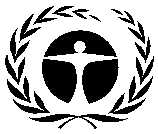 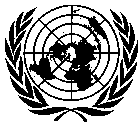 GENERALUNEP/OzL.Pro/ExCom/85/3430 April 2020ARABICORIGINAL: ENGLISHبرنامجالأمم المتحدةللبيئةلبرنامجالأمم المتحدةللبيئةل(أولا) عنوان المشروعالوكالةالاجتماع الذي تمت خلاله الموافقة عليهتدبير الرقابةخطة إزالة المواد الهيدروكلوروفلوروكربونية (المرحلة الأولى)ألمانيا (رئيسية)الرابع والستين35% بحلول عام 2020(ثانيا) أحدث بيانات المادة 7 السنة: 20190.56 (طن من قدرات استنفاد الأوزون)(ثالثا) أحدث البيانات القطاعية للبرنامج القطري (طن من قدرات استنفاذ الأوزون)(ثالثا) أحدث البيانات القطاعية للبرنامج القطري (طن من قدرات استنفاذ الأوزون)(ثالثا) أحدث البيانات القطاعية للبرنامج القطري (طن من قدرات استنفاذ الأوزون)(ثالثا) أحدث البيانات القطاعية للبرنامج القطري (طن من قدرات استنفاذ الأوزون)(ثالثا) أحدث البيانات القطاعية للبرنامج القطري (طن من قدرات استنفاذ الأوزون)(ثالثا) أحدث البيانات القطاعية للبرنامج القطري (طن من قدرات استنفاذ الأوزون)(ثالثا) أحدث البيانات القطاعية للبرنامج القطري (طن من قدرات استنفاذ الأوزون)السنة: 2009السنة: 2009السنة: 2009السنة: 2009كيميائيالأيروصولاتالأيروصولاتالرغاويمكافحة الحريقالتبريدالتبريدالمذيباتعامل تصنيعالاستخدامات المعمليةإجمالي الاستهلاك القطاعيالتصنيعالخدمةالهيدروكلوروفلوروكربون-142بالهيدروكلوروفلوروكربون-142ب0.00.0الهيدروكلوروفلوروكربون-22الهيدروكلوروفلوروكربون-220.560.56(رابعا) بيانات الاستهلاك (طن من قدرات استنفاذ الأوزون)(رابعا) بيانات الاستهلاك (طن من قدرات استنفاذ الأوزون)(رابعا) بيانات الاستهلاك (طن من قدرات استنفاذ الأوزون)(رابعا) بيانات الاستهلاك (طن من قدرات استنفاذ الأوزون)خط الأساس للفترة 2009-2010:3.5نقطة البداية للتخفيضات المجمعة المستدامة:1.54الاستهلاك المؤهل للتمويل (طن من قدرات استنفاذ الأوزون)الاستهلاك المؤهل للتمويل (طن من قدرات استنفاذ الأوزون)الاستهلاك المؤهل للتمويل (طن من قدرات استنفاذ الأوزون)الاستهلاك المؤهل للتمويل (طن من قدرات استنفاذ الأوزون)موافق عليه بالفعل:0.54المتبقي:1.00(خامسا) خطة الأعمال(خامسا) خطة الأعمال2020المجموعألمانياإزالة المواد المستنفذة للأوزون (طن من قدرات استنفاذ الأوزون)0.50.5ألمانياالتمويل (دولار أمريكي)31,64031,640(سادسا) بيانات المشروع(سادسا) بيانات المشروع(سادسا) بيانات المشروع20112012201320142015-201620172018-20192020المجموعحدود الاستهلاك في بروتوكول مونتريال حدود الاستهلاك في بروتوكول مونتريال حدود الاستهلاك في بروتوكول مونتريال غير متوفرغير متوفر3.53.53.23.23.22.3غير متوفرالحد الأقصى للاستهلاك المسموح به (طن من قدرات استنفاذ الأوزون)الحد الأقصى للاستهلاك المسموح به (طن من قدرات استنفاذ الأوزون)الحد الأقصى للاستهلاك المسموح به (طن من قدرات استنفاذ الأوزون)غير متوفرغير متوفر3.53.53.151.541.391.00غير متوفرالتمويل المتفق عليه (دولار أمريكي)ألمانياتكاليف المشروع100,0000068,000084,000028,000280,000التمويل المتفق عليه (دولار أمريكي)ألمانياتكاليف الدعم13,000008,840010,92003,64036,400الأموال الموافق عليها من قبل اللجنة التنفيذية (دولار أمريكي)الأموال الموافق عليها من قبل اللجنة التنفيذية (دولار أمريكي)تكاليف المشروع100,0000068,000084,00000252,000الأموال الموافق عليها من قبل اللجنة التنفيذية (دولار أمريكي)الأموال الموافق عليها من قبل اللجنة التنفيذية (دولار أمريكي)تكاليف الدعم13,000008,840010,9200032,760إجمالي الأموال المطلوب الموافقة عليها خلال هذا الاجتماع (دولار أمريكي)إجمالي الأموال المطلوب الموافقة عليها خلال هذا الاجتماع (دولار أمريكي)تكاليف المشروع000000028,00028,000إجمالي الأموال المطلوب الموافقة عليها خلال هذا الاجتماع (دولار أمريكي)إجمالي الأموال المطلوب الموافقة عليها خلال هذا الاجتماع (دولار أمريكي)تكاليف الدعم00000003,6403,640توصية الأمانة:الموافقة الشموليةالمواد الهيدروكلوروفلوروكربونية20152016201720182019خط الأساسطن متريالهيدروكلوروفلوروكربون-2213.312.7712.6911.4510.2762.70الهيدروكلوروفلوروكربون-142ب*0.340.070.080.010.00-المجموع (طن متري)13.6412.8412.7711.4610.2762.70طن من قدرات استنفاد الأوزونالهيدروكلوروفلوروكربون-220.730.710.70.630.563.50الهيدروكلوروفلوروكربون-142ب*0.020.000.000.000.00-المجموع (طن من قدرات استنفاد الأوزون)0.750.710.700.630.563.50شريحة التمويلالأموال الموافق عليهاالأموال المصروفةمعدل الصرف (%)الأولى100,000100,000100.0الثانية68,00068,000100.0الثالثة84,00065,35677.8المجموع252,000233,35692.6عنوان المشروعتمويل المشروع (دولار أمريكي)تكاليف الدعم (دولار أمريكي)الوكالة المنفذة(أ)خطة إدارة إزالة المواد الهيدروكلوروفلوروكربونية (المرحلة الأولى، الشريحة الرابعة)28,0003,640ألمانيا